                                                                                                                              Проект рішення                                                                                                                                            Розробник: відділ кадрів                                                                                                                              Начальник: Колесник Ж.О.                                                                                                               5-20-52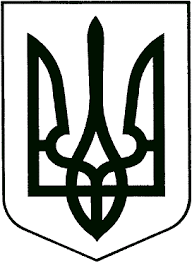 УКРАЇНАЖИТОМИРСЬКА ОБЛАСТЬНОВОГРАД-ВОЛИНСЬКА МІСЬКА РАДА    РІШЕННЯдев'ятнадцята сесія                                                                сьомого скликаннявід                           №Про  звільнення  Шутової Л.В.         Керуючись статтею 25, пунктом 5 частини першої статті 26, пунктом 6 частини четвертої статті 42 Закону України  ,,Про місцеве самоврядування в Україні“, враховуючи пропозицію міського голови Весельського В.Л., з метою удосконалення діяльності міської ради та її виконавчих органів, підвищення ефективності їх роботи, міська радаВИРІШИЛА: 1. Звільнити з посади заступника  міського голови Шутову Ларису Валентинівну.2. Начальнику відділу кадрів міської ради Колесник Ж.О. оформити звільнення Шутової Л.В. відповідно до вимог чинного законодавства.3. Контроль за виконанням цього рішення покласти на постійну комісію міської ради з питань депутатської етики, дотримання законності та охорони прав і свобод громадян (Рассадін А.О.) та секретаря міської ради Пономаренко О.А.Міський голова                                                                           В.Л.Весельський